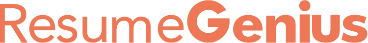 Dear Job Seeker,Formal and timeless, our “Classic” resume template has everything you need to impress even the most discerning hiring manager.Between its serif font and simple resume format, the “Classic” is the template of choice for candidates in formal and traditional industries.We recommend using the “Classic” resume template if you’re in law school, or work in finance or medicine.If you’re still struggling to write your resume, here are some free resources to help you put together a resume that shows employers you’re the right person for the job:·     Free Resume Builder·     How to Write a Resume·     Resume Samples by IndustryOnce you have a great resume, pair it with a convincing cover letter using our matching 2021 cover letter template. Here are a few resources to help you write a cover letter that gives your application the boost it needs to land you an interview:·     Cover Letter Builder·     How to Write a Cover Letter·     Cover Letter Examples by IndustryBest regards, 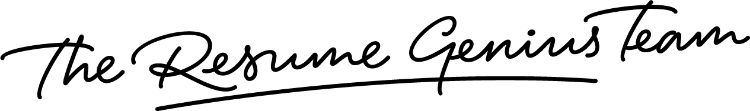 RICHARD WILLIAMSRICHARD WILLIAMSRICHARD WILLIAMSRICHARD WILLIAMSRICHARD WILLIAMSRICHARD WILLIAMS3665 Margaret Street, Houston, TX 47587 •  RichardWilliams@gmail.com •  (770) 625-96693665 Margaret Street, Houston, TX 47587 •  RichardWilliams@gmail.com •  (770) 625-96693665 Margaret Street, Houston, TX 47587 •  RichardWilliams@gmail.com •  (770) 625-96693665 Margaret Street, Houston, TX 47587 •  RichardWilliams@gmail.com •  (770) 625-96693665 Margaret Street, Houston, TX 47587 •  RichardWilliams@gmail.com •  (770) 625-96693665 Margaret Street, Houston, TX 47587 •  RichardWilliams@gmail.com •  (770) 625-9669SUMMARYSUMMARYSUMMARYSUMMARYSUMMARYSUMMARYFinancial Advisor with 7+ years of experience delivering financial/investment advisory services to high value clients. Proven success in managing multi-million-dollar portfolios, driving profitability, and increasing ROI through skilful strategic planning, consulting, and financial advisory services.Financial Advisor with 7+ years of experience delivering financial/investment advisory services to high value clients. Proven success in managing multi-million-dollar portfolios, driving profitability, and increasing ROI through skilful strategic planning, consulting, and financial advisory services.Financial Advisor with 7+ years of experience delivering financial/investment advisory services to high value clients. Proven success in managing multi-million-dollar portfolios, driving profitability, and increasing ROI through skilful strategic planning, consulting, and financial advisory services.Financial Advisor with 7+ years of experience delivering financial/investment advisory services to high value clients. Proven success in managing multi-million-dollar portfolios, driving profitability, and increasing ROI through skilful strategic planning, consulting, and financial advisory services.Financial Advisor with 7+ years of experience delivering financial/investment advisory services to high value clients. Proven success in managing multi-million-dollar portfolios, driving profitability, and increasing ROI through skilful strategic planning, consulting, and financial advisory services.Financial Advisor with 7+ years of experience delivering financial/investment advisory services to high value clients. Proven success in managing multi-million-dollar portfolios, driving profitability, and increasing ROI through skilful strategic planning, consulting, and financial advisory services.PROFESSIONAL EXPERIENCEPROFESSIONAL EXPERIENCEPROFESSIONAL EXPERIENCEPROFESSIONAL EXPERIENCEPROFESSIONAL EXPERIENCEPROFESSIONAL EXPERIENCEWELLS FARGO ADVISORS, Houston, TXSenior Financial AdvisorWELLS FARGO ADVISORS, Houston, TXSenior Financial AdvisorAugust 2020–PresentAugust 2020–PresentAugust 2020–PresentAugust 2020–PresentDeliver financial advice to clients, proposing strategies to achieve short- and long-term objectives for investments, insurance, business and estate planning with minimal risk Develop, review, and optimize investment portfolios for 300+ high value clients with over $190M AUM (Assets Under Management)Ensure maximum client satisfaction by providing exceptional and personalized service, enhancing client satisfaction ratings from 88% to 99.9% in less than 6 months Work closely with specialists from multiple branches, managing investment portfolios for over 800 clients with over $25M in assets under careEnsure maximum client satisfaction by providing exceptional and personalized service, enhancing client satisfaction ratings from 88% to 99.9% in less than 6 months Work closely with specialists from multiple branches, managing investment portfolios for over 800 clients with over $25M in assets under careEnsure maximum client satisfaction by providing exceptional and personalized service, enhancing client satisfaction ratings from 88% to 99.9% in less than 6 months Work closely with specialists from multiple branches, managing investment portfolios for over 800 clients with over $25M in assets under careEnsure maximum client satisfaction by providing exceptional and personalized service, enhancing client satisfaction ratings from 88% to 99.9% in less than 6 months Work closely with specialists from multiple branches, managing investment portfolios for over 800 clients with over $25M in assets under careEnsure maximum client satisfaction by providing exceptional and personalized service, enhancing client satisfaction ratings from 88% to 99.9% in less than 6 months Work closely with specialists from multiple branches, managing investment portfolios for over 800 clients with over $25M in assets under careSUNTRUST INVESTMENT SERVICES, INC., New Orleans, LAFinancial AdvisorSUNTRUST INVESTMENT SERVICES, INC., New Orleans, LAFinancial AdvisorSUNTRUST INVESTMENT SERVICES, INC., New Orleans, LAFinancial AdvisorJuly 2017–August 2020July 2017–August 2020July 2017–August 2020Served as knowledgeable financial advisor to clients, managing an over $20.75M investment portfolio of 90+ individual and corporate clientsDevised and applied a new training and accountability program that increased productivity from #10 to #3 in the region in less than 2 year periodPartnered with cross-functional teams in consulting with clients to provide asset management risk strategy and mitigation, which increased AUM by 50%Drummed up new business by cultivating solid relationships with clients, increasing the number of high-worth clients by 30%Partnered with cross-functional teams in consulting with clients to provide asset management risk strategy and mitigation, which increased AUM by 50%Drummed up new business by cultivating solid relationships with clients, increasing the number of high-worth clients by 30%Partnered with cross-functional teams in consulting with clients to provide asset management risk strategy and mitigation, which increased AUM by 50%Drummed up new business by cultivating solid relationships with clients, increasing the number of high-worth clients by 30%Partnered with cross-functional teams in consulting with clients to provide asset management risk strategy and mitigation, which increased AUM by 50%Drummed up new business by cultivating solid relationships with clients, increasing the number of high-worth clients by 30%Partnered with cross-functional teams in consulting with clients to provide asset management risk strategy and mitigation, which increased AUM by 50%Drummed up new business by cultivating solid relationships with clients, increasing the number of high-worth clients by 30%MAVERICK CAPITAL MANAGEMENT, New Orleans, LAFinancial AdvisorMAVERICK CAPITAL MANAGEMENT, New Orleans, LAFinancial AdvisorMAVERICK CAPITAL MANAGEMENT, New Orleans, LAFinancial AdvisorMAVERICK CAPITAL MANAGEMENT, New Orleans, LAFinancial AdvisorJuly 2014–August 2017July 2014–August 2017Served as the primary point of contact for over 15 clientsManaged the portfolios of several major clients with over $8.5M in total assetsManaged the portfolios of several major clients with over $8.5M in total assetsManaged the portfolios of several major clients with over $8.5M in total assetsManaged the portfolios of several major clients with over $8.5M in total assetsManaged the portfolios of several major clients with over $8.5M in total assetsEDUCATIONEDUCATIONEDUCATIONEDUCATIONEDUCATIONEDUCATIONLOUISIANA STATE UNIVERSITY, Baton Rouge, LABachelor of Science in Business Administration (concentration: finance), Honors: cum laude (GPA: 3.7/4.0)LOUISIANA STATE UNIVERSITY, Baton Rouge, LABachelor of Science in Business Administration (concentration: finance), Honors: cum laude (GPA: 3.7/4.0)LOUISIANA STATE UNIVERSITY, Baton Rouge, LABachelor of Science in Business Administration (concentration: finance), Honors: cum laude (GPA: 3.7/4.0)LOUISIANA STATE UNIVERSITY, Baton Rouge, LABachelor of Science in Business Administration (concentration: finance), Honors: cum laude (GPA: 3.7/4.0)LOUISIANA STATE UNIVERSITY, Baton Rouge, LABachelor of Science in Business Administration (concentration: finance), Honors: cum laude (GPA: 3.7/4.0)May 2014ADDITIONAL SKILLSADDITIONAL SKILLSADDITIONAL SKILLSADDITIONAL SKILLSADDITIONAL SKILLSADDITIONAL SKILLSProficient in MS Office (Word, Excel, PowerPoint) Outlook, Salesforce, TFS Project ManagementFluent in English, Spanish, and FrenchProficient in MS Office (Word, Excel, PowerPoint) Outlook, Salesforce, TFS Project ManagementFluent in English, Spanish, and FrenchProficient in MS Office (Word, Excel, PowerPoint) Outlook, Salesforce, TFS Project ManagementFluent in English, Spanish, and FrenchProficient in MS Office (Word, Excel, PowerPoint) Outlook, Salesforce, TFS Project ManagementFluent in English, Spanish, and FrenchProficient in MS Office (Word, Excel, PowerPoint) Outlook, Salesforce, TFS Project ManagementFluent in English, Spanish, and FrenchProficient in MS Office (Word, Excel, PowerPoint) Outlook, Salesforce, TFS Project ManagementFluent in English, Spanish, and French